OEPREarabe / françaisفتح المدرسة للأولیاء من أجل نجاح الأولاد
Ouvrir l’école aux parentspour la réussite des enfants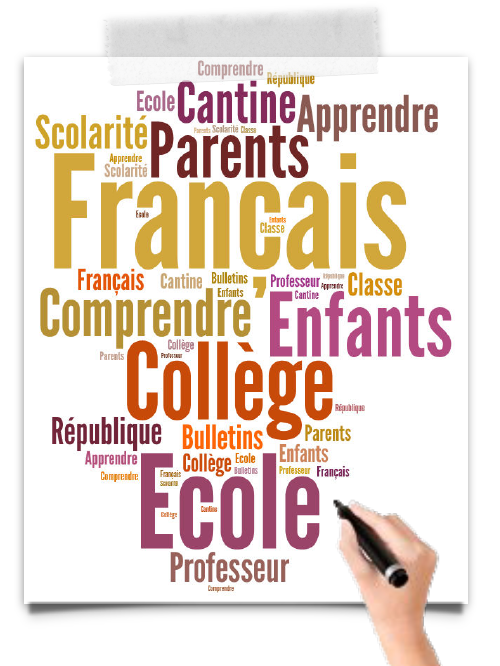 
Vous êtes• أنت آباء أطفال في فرنسا.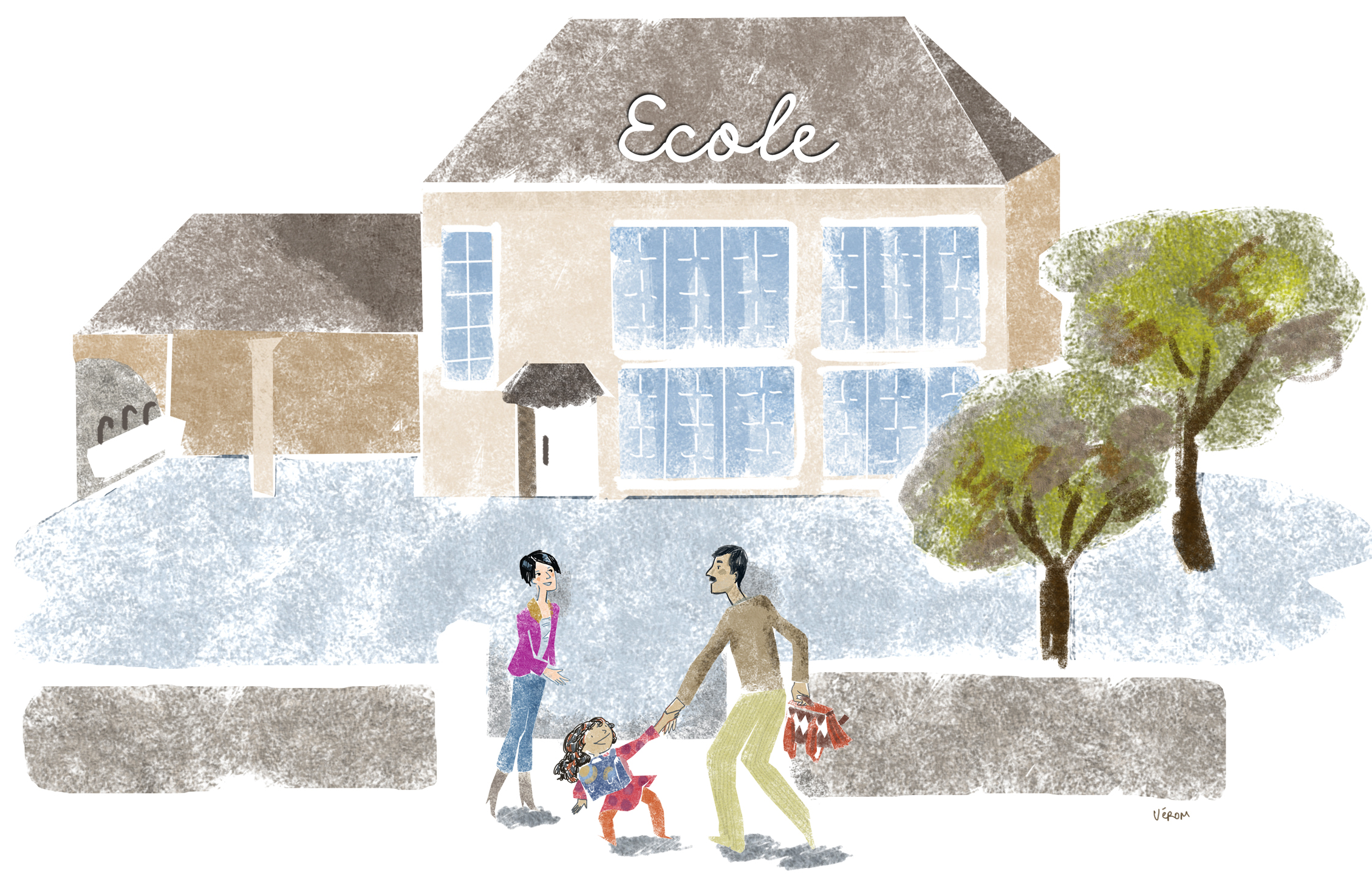 Vous êtes parents d’enfants scolarisés en France.Vous souhaitezترغبون تعلم اللغة الفرنسیة التي تسمح لكم مساعدة أولأدكم فيترغبون فھم سیر المدرسة الفرنسیةترغبون التعرف أحسن على المجتمع الفرنسي و قیمھ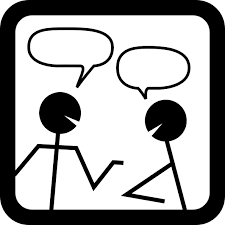 Vous souhaitez apprendre le français qui vous permettra d’aider vos enfants dans leur scolarité et d’échanger avec les professeurs.Vous  souhaitez comprendre le fonctionnement de l’école française.Vous souhaitez mieux connaître la société française et ses valeurs.Vous pouvez•  يمكنك التسجيل للحصول على تدريب مجاني في كلية كلوتيلد فوتير مع السيدة دلفالز أو مع مدير المدرسة أو مدرس UPE2A.عند نھایة التكوین شھادة المؤھلات اللغویة تمنح للأولایاء
الذین تابعوا الدروس بمواضبةVous pouvez vous inscrire à des formations gratuites au collège Clotilde Vautier auprès de Mme Delvallez ou bien auprès de la directrice de l’école ou auprès de l’enseignante d’UPE2A.Des cours collectifs sont donnés par des formateurs, une ou deux fois par semaine pendant l’année scolaire.A l’issue de la formation, uneattestation de compétenceslinguistiques est remise aux parents qui  ont suivi les cours avec assiduité.